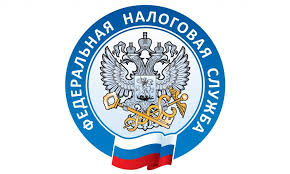 С 1 января компании должны представить в ФНС новый документ	Для компаний, которые платят налог на имущество, ФНС подготовила новый документ. Действовать он начнет с 1 января 2022 года (приказ ФНС от 16.07.2021 № ЕД-7-21/668).         С 1 января 2022 года юридические лица не будут платить налог с первого дня месяца гибели или уничтожения имущества. Такой порядок закреплен в пункте 4.1 статьи 382 Налогового кодекса. Но чтобы прекратить расчет налога, компания необходимо будет подать заявление в налоговый орган. Кроме этого, понадобится представить подтверждающие документы. В связи с этим контролеры и утвердили форму и порядок заполнения заявления о гибели и уничтожения имущества.